Phonics Option 2Choose 5 of the sentences below to write out yourself. Remember to add the missing word – think about the homophone carefully.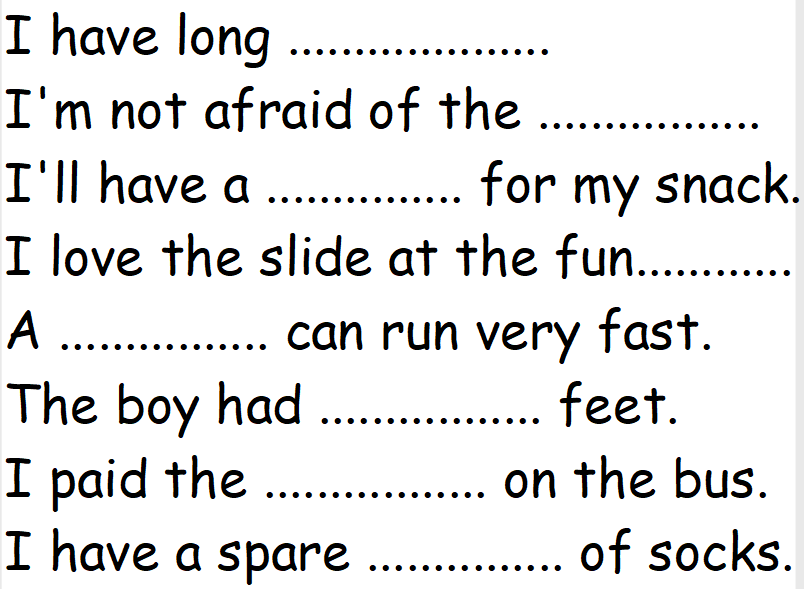 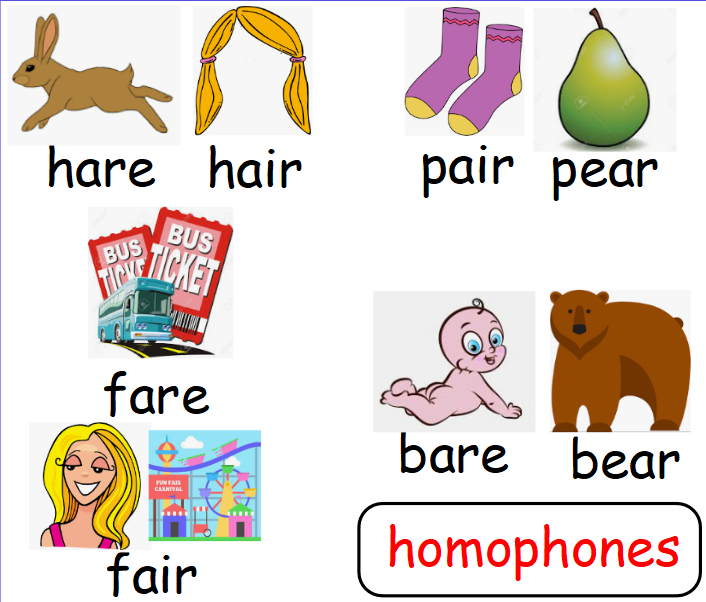 